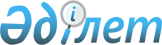 О районном бюджете на 2009 год
					
			Утративший силу
			
			
		
					Решение маслихата Павлодарского района Павлодарской области от 22 декабря 2008 года N 10/74. Зарегистрировано Управлением юстиции Павлодарского района Павлодарской области 26 декабря 2008 года за N 102. Утратило силу в связи с истечением срока действия (письмо маслихата Павлодарского района  Павлодарской области от 14 февраля 2011 года N 27)      Сноска. Утратило силу в связи с истечением срока действия (письмо маслихата Павлодарского района Павлодарской области от 14.02.2011 N 27).

      В соответствии с подпунктом 1) пункта 1 статьи 6 Закона Республики Казахстан "О местном государственном управлении в Республике Казахстан", пунктом 2 статьи 75 Бюджетного кодекса Республики Казахстан от 4 декабря 2008 года, районный маслихат РЕШИЛ:



      1. Утвердить районный бюджет на 2009 год согласно приложению 1 в следующих объемах:

      1) доходы – 1 635 333 тысяч тенге, в том числе:

      налоговые поступления – 288 000 тысяч тенге;

      неналоговые поступления – 6166 тысяч тенге;

      поступление от продажи основного капитала – 372 тысяч тенге;

      поступления трансфертов – 1 340 795 тысяч тенге;

      2) затраты – 1 660 205 тысяч тенге;

      3) чистое бюджетное кредитование – равно нулю;

      4) сальдо по операциям с финансовыми активами - равно нулю;

      5) дефицит бюджета – -24 872 тысяч тенге;

      6) финансирование дефицита бюджета – 24 872 тысяч тенге.

      Сноска. Пункт 1 в редакции решения маслихата Павлодарского района Павлодарской области от 24.11.2009.N 14/125 (вводится в действие с 01.01.2009).



      2. Утвердить резерв местного исполнительного органа на 2009 год  в сумме 4 202 тысячи тенге.

      Сноска. Пункт 2 с изменениями, внесенными решением маслихата Павлодарского района Павлодарской области от 27.04.2009 N 12/85.



      3.Утвердить перечень бюджетных программ развития бюджета района направленные на реализацию бюджетных инвестиционных проектов согласно приложению 2.



      4. Утвердить перечень бюджетных программ, не подлежащих секвестру в процессе исполнения районного бюджета на 2009 год согласно приложению 3.



      5. Утвердить бюджетные программы сельских округов согласно приложению 4.



      6. Сохранить повышение на 25 процентов окладов и тарифных ставок специалистам сферы образования, социального обеспечения, культуры и спорта, работающим в сельской местности и не являющимся государственными служащими по сравнению со ставками специалистов, занимающихся этими видами деятельности в городских условиях.



      7. Настоящее решение вводится в действие с 1 января 2009 года.      Председатель сессии                        С.Байбулатов      Секретарь маслихата                        Т.Кожахметов

Приложение 1

к решению Павлодарского районного

маслихата (10сессия, 4 созыв)

от 22 декабря 2008 года

N 10/74 О районном бюджете на 2009 год      Сноска. Приложение 1 в новой редакции решения маслихата Павлодарского района Павлодарской области от 24.11.2009 N 14/125 (вводится в действие с 01.01.2009).

Приложение 2         

к решению Павлодарского районного

маслихата (10 сессия, 4 созыв)  

от 22 декабря 2008 года N 10/74 Перечень бюджетных программ развития

района на 2009 год, направленные на

реализацию инвестиционных проектов (программ)      Сноска. Приложение 2 в новой редакции решения маслихата Павлодарского района Павлодарской области от 24.11.2009 N 14/125 (вводится в действие с 01.01.2009).

Приложение 3        

к решению Павлодарского районного

маслихата (10 сессия, 4 созыв)

от 22 декабря 2008 года N 10/74 Перечень бюджетных программ (подпрограмм),

не подлежащих секвестру в процессе исполнения

бюджета на 2009 год

Приложение 4   

к решению Павлодарского

районного маслихата

(10 сессия, 4 созыв)

от 22 декабря 2008 года N 10/74 Перечень текущих бюджетных программ

в разрезе сельских округов на 2009год      Сноска. Приложение 4 в новой редакции решения маслихата Павлодарского района Павлодарской области от 24.11.2009 N 14/125 (вводится в действие с 01.01.2009).
					© 2012. РГП на ПХВ «Институт законодательства и правовой информации Республики Казахстан» Министерства юстиции Республики Казахстан
				КатегорияКатегорияКатегорияКатегорияСумма (тыс. тенге)Класс               НаименованиеКласс               НаименованиеКласс               НаименованиеСумма (тыс. тенге)ПодклассПодклассСумма (тыс. тенге)12345I. Доходы1 635 3331Налоговые поступления288 00001Подоходный налог96 0432Индивидуальный подоходный налог96 04303Социальный налог89 4741Социальный налог89 47404Hалоги на собственность78 9121Hалоги на имущество56 0953Земельный налог3 6504Hалог на транспортные средства15 9675Единый земельный налог3 20005Внутренние налоги на товары, работы и услуги3 9662Акцизы1703Поступления за использование природных и других ресурсов1 5184Сборы за ведение предпринимательской и профессиональной деятельности2 27808Обязательные платежи, взимаемые за совершение юридически значимых действий и (или) выдачу документов уполномоченными на то государственными органами или должностными лицами19 6051Государственная пошлина19 6052Неналоговые поступления6 16601Доходы от государственной собственности1 3015Доходы от аренды имущества, находящегося в государственной собственности1 30106Прочие неналоговые поступления4 8651Прочие неналоговые поступления4 8653Поступления от продажи основного капитала37201Продажа государственного имущества, закрепленного за государственными учреждениями1221Продажа государственного имущества, закрепленного за государственными учреждениями12203Продажа земли и нематериальных активов2501Продажа земли2162Продажа нематериальных активов344Поступления трансфертов1 340 79502Трансферты из вышестоящих органов государственного управления1 340 7952Трансферты из областного бюджета1 340 795Функциональная группаФункциональная группаФункциональная группаФункциональная группаФункциональная группаСумма (тыс. тенге)Функциональная подгруппаФункциональная подгруппаФункциональная подгруппаФункциональная подгруппаСумма (тыс. тенге)Администратор бюджетных программАдминистратор бюджетных программАдминистратор бюджетных программСумма (тыс. тенге)Программа       НаименованиеПрограмма       НаименованиеСумма (тыс. тенге)123456II. Затраты1 660 2051Государственные услуги общего характера207 54501Представительные, исполнительные и другие органы, выполняющие общие функции  государственного управления189 804112Аппарат маслихата района (города областного значения)8 969001Обеспечение деятельности маслихата района (города областного значения)8 969122Аппарат акима района (города областного значения)68 570001Обеспечение деятельности акима района (города областного значения)68 570123Аппарат акима района в городе, города районного значения, поселка, аула (села), аульного (сельского) округа112 265001Функционирование аппарата акима района в городе, города районного значения, поселка, аула (села), аульного (сельского) округа112 26502Финансовая деятельность6 081452Отдел финансов района (города областного значения)6 081001Обеспечение деятельности отдела финансов5 938003Проведение оценки имущества в целях налогообложения14305Планирование и статистическая деятельность11 660453Отдел экономики и бюджетного планирования района (города областного значения)11 660001Обеспечение деятельности отдела экономики и бюджетного планирования11 6602Оборона5 83101Военные нужды5 831122Аппарат акима района (города областного значения)5 831005Мероприятия в рамках исполнения всеобщей воинской обязанности5 8314Образование1 015 40101Дошкольное воспитание и обучение29 186123Аппарат акима района в городе, города районного значения, поселка, аула (села), аульного (сельского) округа29 186004Поддержка организаций дошкольного воспитания и обучения29 18602Начальное, основное среднее и общее среднее образование905 853123Аппарат акима района в городе, города районного значения, поселка, аула (села), аульного (сельского) округа14 388005Организация бесплатного подвоза учащихся до школы и обратно в аульной (сельской) местности14 388464Отдел образования района (города областного значения)891 465003Общеобразовательное обучение878 812006Дополнительное образование для детей6 696010Внедрение новых технологий обучения в государственной системе образования за счет целевых трансфертов из республиканского бюджета5 95709Прочие услуги в области образования80 362464Отдел образования района (города областного значения)45 222001Обеспечение деятельности отдела образования8 873005Приобретение и доставка учебников, учебно-методических комплектов для государственных учреждений образования района (города областного значения)10 682007Проведение школьных олимпиад, внешкольных мероприятий и конкурсов районного (городского) масштаба1 823011Капитальный, текущий ремонт объектов образования в рамках реализации стратегии региональной занятости и переподготовки кадров23 844467Отдел строительства района (города областного значения)35 140037Строительство и реконструкция объектов образования35 1405Здравоохранение10409Прочие услуги в области здравоохранения104123Аппарат акима района в городе, города районного значения, поселка, аула (села), аульного (сельского) округа104002Организация в экстренных случаях доставки тяжелобольных людей до ближайшей организации здравоохранения, оказывающей врачебную помощь1046Социальная помощь и социальное обеспечение95 08202Социальная помощь84 596123Аппарат акима района в городе, города районного значения, поселка, аула (села), аульного (сельского) округа6 937003Оказание социальной помощи нуждающимся гражданам на дому6 937451Отдел занятости и социальных программ района (города областного значения)77 659002Программа занятости28 234005Государственная адресная социальная помощь1 926007Социальная помощь отдельным категориям нуждающихся граждан по решениям местных представительных органов39 086010Материальное обеспечение детей - инвалидов, воспитывающихся и обучающихся на дому646016Государственные пособия на детей до 18 лет5 674017Обеспечение нуждающихся инвалидов обязательными гигиеническими средствами и предоставление услуг специалистами жестового языка, индивидуальными помощниками в соответствии с индивидуальной программой реабилитации инвалида2 09309Прочие услуги в области социальной помощи и социального обеспечения10 486451Отдел занятости и социальных программ района (города областного значения)10 486001Обеспечение деятельности отдела занятости и социальных программ9 936011Оплата услуг по зачислению, выплате и доставке пособий и других социальных выплат5507Жилищно-коммунальное хозяйство78 9761Жилищное хозяйство500458Отдел жилищно-коммунального хозяйства, пассажирского транспорта и автомобильных дорог района (города областного значения)500004Обеспечение жильем отдельных категорий граждан50002Коммунальное хозяйство58 743123Аппарат акима района в городе, города районного значения, поселка, аула (села), аульного (сельского) округа9 069014Организация водоснабжения населенных пунктов9 069467Отдел строительства района (города областного значения)49 674006Развитие системы водоснабжения874031Развитие инженерно-коммуникационной инфраструктуры и благоустроиство населенных пунктов в рамках реализации cтратегии региональной занятости и переподготовки кадров48 80003Благоустройство населенных пунктов19 733123Аппарат акима района в городе, города районного значения, поселка, аула (села), аульного (сельского) округа19 733008Освещение улиц населенных пунктов4 599009Обеспечение санитарии населенных пунктов9 188010Содержание мест захоронений и погребение безродных3874011Благоустроиство и озеленение населенных пунктов2 0728Культура, спорт, туризм и информационное пространство122 57901Деятельность в области культуры86 982123Аппарат акима района в городе, города районного значения, поселка, аула (села), аульного (сельского) округа14 925006Поддержка культурно-досуговой работы на местном уровне14 925455Отдел культуры и развития языков района (города областного значения)72 057003Поддержка культурно-досуговой работы72 05702Спорт2 733465Отдел физической культуры и спорта района (города областного значения)2 733006Проведение спортивных соревнований на районном (города областного значения) уровне2 73303Информационное пространство20 946455Отдел культуры и развития языков района (города областного значения)16 132006Функционирование районных (городских) библиотек14 722007Развитие государственного языка и других языков народа Казахстана1 410456Отдел внутренней политики района (города областного значения)4 814002Проведение государственной информационной политики через средства массовой информации4 81409Прочие услуги по организации культуры, спорта, туризма и информационного пространства11 918455Отдел культуры и развитие языков района (города областного значения)4 674001Обеспечение деятельности отдела культуры и развития языков4 674456Отдел внутренней политики района (города областного значения)3 603001Обеспечение деятельности отдела внутренней политики2 840003Реализация региональных программ в сфере молодежной политики763465Отдел физической культуры и спорта района (города областного значения)3 641001Обеспечение деятельности отдела физической культуры и спорта3 64110Сельское, водное, лесное, рыбное хозяйство, особо охраняемые природные территории, охрана окружающей среды и животного мира, земельные отношения43 63001Сельское хозяйство12 631453Отдел экономики и бюджетного планирования района (города областного значения)5 338099Реализация мер социальной поддержки специалистов социальной сферы сельских населенных пунктов за счет целевого трансферта из республиканского бюджета5 338462Отдел сельского хозяйства района (города областного значения)7 293001Обеспечение деятельности отдела сельского хозяйства7 29302Водное хозяйство4 972467Отдел строительства района (города областного значения)4 972012Развитие системы водоснабжения4 97206Земельные отношения8027463Отдел земельных отношений района (города областного значения)8027001Обеспечение деятельности отдела земельных отношений6067002Работы по переводу сельскохозяйственных угодий из одного вида в другой324006Землеустройство, проводимое при установлении границ городов районного значения, районов в городе, поселков, аулов (сел), аульных (сельских)округов1 63609Прочие услуги в области сельского, водного, лесного, рыбного хозяйства, охраны окружающей среды и земельных отношений18000123Аппарат акима района в городе, города районного значения, поселка, аула (села), аульного (сельского) округа3000019Финансирование социальных проектов в поселках, аулах (селах), аульных (сельских) округах в рамках реализации стратегии региональной занятости и переподготовки кадров3 000455Отдел культуры и развития языков района (города областного значения)15000008Финансирование социальных проектов в поселках, аулах (селах), аульных (сельских) округах в рамках реализации стратегии региональной занятости и переподготовки кадров15 00011Промышленность, архитектурная, градостроительная и строительная деятельность6 98102Архитектурная, градостроительная и строительная деятельность6 981467Отдел строительства района (города областного значения)3 466001Обеспечение деятельности отдела строительства3 466468Отдел архитектуры и градостроительства района (города областного значения)3 515001Обеспечение деятельности отдела архитектуры и градостроительства3 51512Транспорт и коммуникации74 46201Автомобильный транспорт30 693123Аппарат акима района в городе, города районного значения, поселка, аула (села), аульного (сельского) округа27 093013Обеспечение функционирования автомобильных дорог в городах районного значения, поселках, аулах (селах), аульных (сельских) округах27 093458Отдел жилищно-коммунального хозяйства, пассажирского транспорта и автомобильных дорог района (города областного значения)3 600023Обеспечение функционирования автомобильных дорог3 60009Прочие услуги в сфере транспорта и коммуникации43 769458Отдел  жилищно-коммунального хозяйства, пассажирского транспорта и автомобильных дорог района (города областного значения)43 769008Ремонт и содержание автомобильных дорог районного значения, улиц городов и населенных пунктов в рамках реализации стратегии региональной занятости и переподготовки кадров43 008024Организация внутрипоселковых (внутригородских) внутрирайонных общественных пассажирских перевозок76113Прочие9 42603Поддержка предпринимательской деятельности и защита конкуренции3 455469Отдел предпринимательства района (города областного значения)3 455001Обеспечение деятельности отдела предпринимательства3 195003Поддержка предпринимательской деятельности26009Прочие5 971452Отдел финансов района (города областного значения)2 055012Резерв местного исполнительного органа района (города областного значения)2 055458Отдел жилищно-коммунального хозяйства, пассажирского транспорта и автомобильных дорог района (города областного значения)3 916001Обеспечение деятельности отдела жилищно-коммунального хозяйства, пассажирского транспорта и автомобильных дорог3 91615Трансферты18801Трансферты188452Отдел финансов района (города областного значения)188006Возврат неиспользованных (недоиспользованных) целевых трансфертов188III. Чистое бюджетное кредитование0IV. Сальдо по операциям с финансовыми активами0V. Дефицит (профицит) бюджета-24 872VI. Финансирование дефицита (использование профицита) бюджета24 872Функциональная группаФункциональная группаФункциональная группаФункциональная группаФункциональная группаФункциональная подгруппаФункциональная подгруппаФункциональная подгруппаФункциональная подгруппаАдминистратор бюджетных программАдминистратор бюджетных программАдминистратор бюджетных программПрограмма            НаименованиеПрограмма            Наименование12345Инвестиционные проекты4Образование09Прочие услуги в области образования467Отдел строительства района (города областного значения)037Строительство и реконструкция объектов образования7Жилищно-коммунальное хозяйство02Коммунальное хозяйство467Отдел строительства района (города областного значения)006Развитие системы водоснабжения031Развитие инженерно-коммуникационной инфраструктуры и благоустроиство населенных пунктов в рамках реализации cтратегии региональной занятости и переподготовки кадров10Сельское, водное, лесное, рыбное хозяйство, особо охраняемые природные территории, охрана окружающей среды и животного мира, земельные отношения02Водное хозяйство467Отдел строительства района (города областного значения)012Развитие системы водоснабженияФункциональная группаФункциональная группаФункциональная группаФункциональная группаФункциональная группаФункциональная подгруппаФункциональная подгруппаФункциональная подгруппаФункциональная подгруппаАдминистратор бюджетных программАдминистратор бюджетных программАдминистратор бюджетных программПрограмма          НаименованиеПрограмма          Наименование123454Образование02Начальное общее, основное общее, среднее общее образование464Отдел образования района (города областного значения)003Общеобразовательное обучение5Здравохранение09Прочие услуги в области здравохранения123Аппарат акима района в городе, города районного значения, поселка, аула (села), аульного (сельского) округа002Организация в экстренных случаях доставки тяжелобольных людей до ближайшей организации здравоохранения, оказывающей врачебную помощьФункциональная группаФункциональная группаФункциональная группаФункциональная группаФункциональная группаФункциональная подгруппаФункциональная подгруппаФункциональная подгруппаФункциональная подгруппаАдминистратор бюджетных программАдминистратор бюджетных программАдминистратор бюджетных программПрограмма                            НаименованиеПрограмма                            Наименование12345Аппарат акима с. Пресное
1Государственные услуги общего характера01Представительные, исполнительные и другие органы, выполняющие общие функции государственного управления123Аппарат акима района в городе, города районного значения, поселка, аула (села), аульного (сельского) округа001Функционирование аппарата акима района в городе, города районного значения, поселка, аула (села), аульного (сельского) округа6Социальная помощь и социальное обеспечение02Социальная помощь123Аппарат акима района в городе, города районного значения, поселка, аула (села), аульного (сельского) округа003Оказание социальной помощи нуждающимся гражданам на дому7Жилищно-коммунальное хозяйство03Благоустройство населенных пунктов123Аппарат акима района в городе, города районного значения, поселка, аула (села), аульного (сельского) округа008Освещение улиц населенных пунктов009Обеспечение санитарии населенных пунктов010Содержание мест захоронений и погребение безродных011Благоустройство и озеленение населенных пунктов8Культура, спорт, туризм и информационное пространство01Деятельность в области культуры123Аппарат акима района в городе, города районного значения, поселка, аула (села), аульного (сельского) округа006Поддержка культурно-досуговой работы на местном уровне12Транспорт и коммуникации01Автомобильный транспорт123Аппарат акима района в городе, города районного значения, поселка, аула (села), аульного (сельского) округа013Обеспечение функционирования автомобильных дорог в городах районного значения, поселках, аулах (селах), аульных (сельских) округахАппарат акима Григорьевского сельского округа
1Государственные услуги общего характера01Представительные, исполнительные и другие органы, выполняющие общие функции государственного управления123Аппарат акима района в городе, города районного значения, поселка, аула (села), аульного (сельского) округа001Функционирование аппарата акима района в городе, города районного значения, поселка, аула (села), аульного (сельского) округа4Образование02Начальное общее, основное общее, среднее общее образование123Аппарат акима района в городе, города районного значения, поселка, аула (села), аульного (сельского) округа005Организация бесплатного подвоза учащихся до школы и обратно в аульной (сельской) местности6Социальная помощь и социальное обеспечение02Социальная помощь123Аппарат акима района в городе, города районного значения, поселка, аула (села), аульного (сельского) округа003Оказание социальной помощи нуждающимся гражданам на дому7Жилищно-коммунальное хозяйство02Коммунальное хозяйство123Аппарат акима района в городе, города районного значения, поселка, аула (села), аульного (сельского) округа014Организация водоснабжения населенных пунктов03Благоустройство населенных пунктов123Аппарат акима района в городе, города районного значения, поселка, аула (села), аульного (сельского) округа008Освещение улиц населенных пунктов009Обеспечение санитарии населенных пунктов010Содержание мест захоронений и погребение безродных011Благоустройство и озеленение населенных пунктов8Культура, спорт, туризм и информационное пространство01Деятельность в области культуры123Аппарат акима района в городе, города районного значения, поселка, аула (села), аульного (сельского) округа006Поддержка культурно-досуговой работы на местном уровне12Транспорт и коммуникации01Автомобильный транспорт123Аппарат акима района в городе, города районного значения, поселка, аула (села), аульного (сельского) округа013Обеспечение функционирования автомобильных дорог в городах районного значения, поселках, аулах (селах), аульных (сельских) округахАппарат акима Ефремовского сельского округа
1Государственные услуги общего характера01Представительные, исполнительные и другие органы, выполняющие общие функции государственного управления123Аппарат акима района в городе, города районного значения, поселка, аула (села), аульного (сельского) округа001Функционирование аппарата акима района в городе, города районного значения, поселка, аула (села), аульного (сельского) округа4Образование02Начальное общее, основное общее, среднее общее образование123Аппарат акима района в городе, города районного значения, поселка, аула (села), аульного (сельского) округа005Организация бесплатного подвоза учащихся до школы и обратно в аульной (сельской) местности6Социальная помощь и социальное обеспечение02Социальная помощь123Аппарат акима района в городе, города районного значения, поселка, аула (села), аульного (сельского) округа003Оказание социальной помощи нуждающимся гражданам на дому7Жилищно-коммунальное хозяйство03Благоустройство населенных пунктов123Аппарат акима района в городе, города районного значения, поселка, аула (села), аульного (сельского) округа008Освещение улиц населенных пунктов009Обеспечение санитарии населенных пунктов010Содержание мест захоронений и погребение безродных011Благоустройство и озеленение населенных пунктов8Культура, спорт, туризм и информационное пространство01Деятельность в области культуры123Аппарат акима района в городе, города районного значения, поселка, аула (села), аульного (сельского) округа006Поддержка культурно-досуговой работы на местном уровне12Транспорт и коммуникации01Автомобильный транспорт123Аппарат акима района в городе, города районного значения, поселка, аула (села), аульного (сельского) округа013Обеспечение функционирования автомобильных дорог в городах районного значения, поселках, аулах (селах), аульных (сельских) округахАппарат акима села Жетекши
1Государственные услуги общего характера01Представительные, исполнительные и другие органы, выполняющие общие функции государственного управления123Аппарат акима района в городе, города районного значения, поселка, аула (села), аульного (сельского) округа001Функционирование аппарата акима района в городе, города районного значения, поселка, аула (села), аульного (сельского) округа5Здравоохранение09Прочие услуги в области здравоохранения123Аппарат акима района в городе, города районного значения, поселка, аула (села), аульного (сельского) округа002Организация в экстренных случаях доставки тяжелобольных людей до ближайшей организации здравоохранения, оказывающей врачебную помощь7Жилищно-коммунальное хозяйство02Коммунальное хозяйство123Аппарат акима района в городе, города районного значения, поселка, аула (села), аульного (сельского) округа014Организация водоснабжения населенных пунктов03Благоустройство населенных пунктов123Аппарат акима района в городе, города районного значения, поселка, аула (села), аульного (сельского) округа008Освещение улиц населенных пунктов009Обеспечение санитарии населенных пунктов010Содержание мест захоронений и погребение безродных011Благоустройство и озеленение населенных пунктов8Культура, спорт, туризм и информационное пространство01Деятельность в области культуры123Аппарат акима района в городе, города районного значения, поселка, аула (села), аульного (сельского) округа006Поддержка культурно-досуговой работы на местном уровне12Транспорт и коммуникации01Автомобильный транспорт123Аппарат акима района в городе, города районного значения, поселка, аула (села), аульного (сельского) округа013Обеспечение функционирования автомобильных дорог в городах районного значения, поселках, аулах (селах), аульных (сельских) округахАппарат акима Зангарского сельского округа
1Государственные услуги общего характера01Представительные, исполнительные и другие органы, выполняющие общие функции государственного управления123Аппарат акима района в городе, города районного значения, поселка, аула (села), аульного (сельского) округа001Функционирование аппарата акима района в городе, города районного значения, поселка, аула (села), аульного (сельского) округа4Образование02Начальное общее, основное общее, среднее общее образование123Аппарат акима района в городе, города районного значения, поселка, аула (села), аульного (сельского) округа005Организация бесплатного подвоза учащихся до школы и обратно в аульной (сельской) местности5Здравоохранение09Прочие услуги в области здравоохранения123Аппарат акима района в городе, города районного значения, поселка, аула (села), аульного (сельского) округа002Организация в экстренных случаях доставки тяжелобольных людей до ближайшей организации здравоохранения, оказывающей врачебную помощь7Жилищно-коммунальное хозяйство02Коммунальное хозяйство123Аппарат акима района в городе, города районного значения, поселка, аула (села), аульного (сельского) округа014Организация водоснабжения населенных пунктов03Благоустройство населенных пунктов123Аппарат акима района в городе, города районного значения, поселка, аула (села), аульного (сельского) округа008Освещение улиц населенных пунктов009Обеспечение санитарии населенных пунктов010Содержание мест захоронений и погребение безродных011Благоустройство и озеленение населенных пунктов8Культура, спорт, туризм и информационное пространство01Деятельность в области культуры123Аппарат акима района в городе, города районного значения, поселка, аула (села), аульного (сельского) округа006Поддержка культурно-досуговой работы на местном уровне12Транспорт и коммуникации01Автомобильный транспорт123Аппарат акима района в городе, города районного значения, поселка, аула (села), аульного (сельского) округа013Обеспечение функционирования автомобильных дорог в городах районного значения, поселках, аулах (селах), аульных (сельских) округахАппарат акима Заринского сельского округа
1Государственные услуги общего характера01Представительные, исполнительные и другие органы, выполняющие общие функции государственного управления123Аппарат акима района в городе, города районного значения, поселка, аула (села), аульного (сельского) округа001Функционирование аппарата акима района в городе, города районного значения, поселка, аула (села), аульного (сельского) округа4Образование02Начальное общее, основное общее, среднее общее образование123Аппарат акима района в городе, города районного значения, поселка, аула (села), аульного (сельского) округа005Организация бесплатного подвоза учащихся до школы и обратно в аульной (сельской) местности6Социальная помощь и социальное обеспечение02Социальная помощь123Аппарат акима района в городе, города районного значения, поселка, аула (села), аульного (сельского) округа003Оказание социальной помощи нуждающимся гражданам на дому7Жилищно-коммунальное хозяйство02Коммунальное хозяйство123Аппарат акима района в городе, города районного значения, поселка, аула (села), аульного (сельского) округа014Организация водоснабжения населенных пунктов03Благоустройство населенных пунктов123Аппарат акима района в городе, города районного значения, поселка, аула (села), аульного (сельского) округа008Освещение улиц населенных пунктов009Обеспечение санитарии населенных пунктов010Содержание мест захоронений и погребение безродных011Благоустройство и озеленение населенных пунктов8Культура, спорт, туризм и информационное пространство01Деятельность в области культуры123Аппарат акима района в городе, города районного значения, поселка, аула (села), аульного (сельского) округа006Поддержка культурно-досуговой работы на местном уровне12Транспорт и коммуникации01Автомобильный транспорт123Аппарат акима района в городе, города районного значения, поселка, аула (села), аульного (сельского) округа013Обеспечение функционирования автомобильных дорог в городах районного значения, поселках, аулах (селах), аульных (сельских) округахАппарат акима Кенесского  сельского округа
1Государственные услуги общего характера01Представительные, исполнительные и другие органы, выполняющие общие функции государственного управления123Аппарат акима района в городе, города районного значения, поселка, аула (села), аульного (сельского) округа001Функционирование аппарата акима района в городе, города районного значения, поселка, аула (села), аульного (сельского) округа4Образование02Начальное общее, основное общее, среднее общее образование123Аппарат акима района в городе, города районного значения, поселка, аула (села), аульного (сельского) округа005Организация бесплатного подвоза учащихся до школы и обратно в аульной (сельской) местности6Социальная помощь и социальное обеспечение02Социальная помощь123Аппарат акима района в городе, города районного значения, поселка, аула (села), аульного (сельского) округа003Оказание социальной помощи нуждающимся гражданам на дому7Жилищно-коммунальное хозяйство03Благоустройство населенных пунктов123Аппарат акима района в городе, города районного значения, поселка, аула (села), аульного (сельского) округа008Освещение улиц населенных пунктов009Обеспечение санитарии населенных пунктов010Содержание мест захоронений и погребение безродных011Благоустройство и озеленение населенных пунктов8Культура, спорт, туризм и информационное пространство01Деятельность в области культуры123Аппарат акима района в городе, города районного значения, поселка, аула (села), аульного (сельского) округа006Поддержка культурно-досуговой работы на местном уровне12Транспорт и коммуникации01Автомобильный транспорт123Аппарат акима района в городе, города районного значения, поселка, аула (села), аульного (сельского) округа013Обеспечение функционирования автомобильных дорог в городах районного значения, поселках, аулах (селах), аульных (сельских) округахАппарат акима Красноармейского сельского округа
1Государственные услуги общего характера01Представительные, исполнительные и другие органы, выполняющие общие функции государственного управления123Аппарат акима района в городе, города районного значения, поселка, аула (села), аульного (сельского) округа001Функционирование аппарата акима района в городе, города районного значения, поселка, аула (села), аульного (сельского) округа4Образование01Дошкольное воспитание и обучение123Аппарат акима района в городе, города районного значения, поселка, аула (села), аульного (сельского) округа004Поддержка организаций дошкольного воспитания и обучения02Начальное общее, основное общее, среднее общее образование123Аппарат акима района в городе, города районного значения, поселка, аула (села), аульного (сельского) округа005Организация бесплатного подвоза учащихся до школы и обратно в аульной (сельской) местности6Социальная помощь и социальное обеспечение02Социальная помощь123Аппарат акима района в городе, города районного значения, поселка, аула (села), аульного (сельского) округа003Оказание социальной помощи нуждающимся гражданам на дому7Жилищно-коммунальное хозяйство02Коммунальное хозяйство123Аппарат акима района в городе, города районного значения, поселка, аула (села), аульного (сельского) округа014Организация водоснабжения населенных пунктов03Благоустройство населенных пунктов123Аппарат акима района в городе, города районного значения, поселка, аула (села), аульного (сельского) округа008Освещение улиц населенных пунктов009Обеспечение санитарии населенных пунктов010Содержание мест захоронений и погребение безродных011Благоустройство и озеленение населенных пунктов8Культура, спорт, туризм и информационное пространство01Деятельность в области культуры123Аппарат акима района в городе, города районного значения, поселка, аула (села), аульного (сельского) округа006Поддержка культурно-досуговой работы на местном уровне12Транспорт и коммуникации01Автомобильный транспорт123Аппарат акима района в городе, города районного значения, поселка, аула (села), аульного (сельского) округа013Обеспечение функционирования автомобильных дорог в городах районного значения, поселках, аулах (селах), аульных (сельских) округахАппарат акима Луганского сельского округа
1Государственные услуги общего характера01Представительные, исполнительные и другие органы, выполняющие общие функции государственного управления123Аппарат акима района в городе, города районного значения, поселка, аула (села), аульного (сельского) округа001Функционирование аппарата акима района в городе, города районного значения, поселка, аула (села), аульного (сельского) округа4Образование02Начальное общее, основное общее, среднее общее образование123Аппарат акима района в городе, города районного значения, поселка, аула (села), аульного (сельского) округа005Организация бесплатного подвоза учащихся до школы и обратно в аульной (сельской) местности6Социальная помощь и социальное обеспечение02Социальная помощь123Аппарат акима района в городе, города районного значения, поселка, аула (села), аульного (сельского) округа003Оказание социальной помощи нуждающимся гражданам на дому7Жилищно-коммунальное хозяйство03Благоустройство населенных пунктов123Аппарат акима района в городе, города районного значения, поселка, аула (села), аульного (сельского) округа008Освещение улиц населенных пунктов009Обеспечение санитарии населенных пунктов010Содержание мест захоронений и погребение безродных8Культура, спорт, туризм и информационное пространство01Деятельность в области культуры123Аппарат акима района в городе, города районного значения, поселка, аула (села), аульного (сельского) округа006Поддержка культурно-досуговой работы на местном уровнеАппарат акима Мичуринского сельского округа
1Государственные услуги общего характера01Представительные, исполнительные и другие органы, выполняющие общие функции государственного управления123Аппарат акима района в городе, города районного значения, поселка, аула (села), аульного (сельского) округа001Функционирование аппарата акима района в городе, города районного значения, поселка, аула (села), аульного (сельского) округа4Образование02Начальное общее, основное общее, среднее общее образование123Аппарат акима района в городе, города районного значения, поселка, аула (села), аульного (сельского) округа005Организация бесплатного подвоза учащихся до школы и обратно в аульной (сельской) местности6Социальная помощь и социальное обеспечение02Социальная помощь123Аппарат акима района в городе, города районного значения, поселка, аула (села), аульного (сельского) округа003Оказание социальной помощи нуждающимся гражданам на дому7Жилищно-коммунальное хозяйство02Коммунальное хозяйство123Аппарат акима района в городе, города районного значения, поселка, аула (села), аульного (сельского) округа014Организация водоснабжения населенных пунктов03Благоустройство населенных пунктов123Аппарат акима района в городе, города районного значения, поселка, аула (села), аульного (сельского) округа008Освещение улиц населенных пунктов009Обеспечение санитарии населенных пунктов010Содержание мест захоронений и погребение безродных011Благоустройство и озеленение населенных пунктов8Культура, спорт, туризм и информационное пространство01Деятельность в области культуры123Аппарат акима района в городе, города районного значения, поселка, аула (села), аульного (сельского) округа006Поддержка культурно-досуговой работы на местном уровне12Транспорт и коммуникации01Автомобильный транспорт123Аппарат акима района в городе, города районного значения, поселка, аула (села), аульного (сельского) округа013Обеспечение функционирования автомобильных дорог в городах районного значения, поселках, аулах (селах), аульных (сельских) округахАппарат акима Маралдинского сельского округа
1Государственные услуги общего характера01Представительные, исполнительные и другие органы, выполняющие общие функции государственного управления123Аппарат акима района в городе, города районного значения, поселка, аула (села), аульного (сельского) округа001Функционирование аппарата акима района в городе, города районного значения, поселка, аула (села), аульного (сельского) округа4Образование02Начальное общее, основное общее, среднее общее образование123Аппарат акима района в городе, города районного значения, поселка, аула (села), аульного (сельского) округа005Организация бесплатного подвоза учащихся до школы и обратно в аульной (сельской) местности7Жилищно-коммунальное хозяйство03Благоустройство населенных пунктов123Аппарат акима района в городе, города районного значения, поселка, аула (села), аульного (сельского) округа008Освещение улиц населенных пунктов009Обеспечение санитарии населенных пунктов011Благоустройство и озеленение населенных пунктов8Культура, спорт, туризм и информационное пространство01Деятельность в области культуры123Аппарат акима района в городе, города районного значения, поселка, аула (села), аульного (сельского) округа006Поддержка культурно-досуговой работы на местном уровне12Транспорт и коммуникации01Автомобильный транспорт123Аппарат акима района в городе, города районного значения, поселка, аула (села), аульного (сельского) округа013Обеспечение функционирования автомобильных дорог в городах районного значения, поселках, аулах (селах), аульных (сельских) округахАппарат акима села Ольгинка
1Государственные услуги общего характера01Представительные, исполнительные и другие органы, выполняющие общие функции государственного управления123Аппарат акима района в городе, города районного значения, поселка, аула (села), аульного (сельского) округа001Функционирование аппарата акима района в городе, города районного значения, поселка, аула (села), аульного (сельского) округа4Образование01Дошкольное воспитание и обучение123Аппарат акима района в городе, города районного значения, поселка, аула (села), аульного (сельского) округа004Поддержка организаций дошкольного воспитания и обучения6Социальная помощь и социальное обеспечение02Социальная помощь123Аппарат акима района в городе, города районного значения, поселка, аула (села), аульного (сельского) округа003Оказание социальной помощи нуждающимся гражданам на дому7Жилищно-коммунальное хозяйство03Благоустройство населенных пунктов123Аппарат акима района в городе, города районного значения, поселка, аула (села), аульного (сельского) округа008Освещение улиц населенных пунктов009Обеспечение санитарии населенных пунктов010Содержание мест захоронений и погребение безродных011Благоустройство и озеленение населенных пунктов8Культура, спорт, туризм и информационное пространство01Деятельность в области культуры123Аппарат акима района в городе, города районного значения, поселка, аула (села), аульного (сельского) округа006Поддержка культурно-досуговой работы на местном уровне12Транспорт и коммуникации01Автомобильный транспорт123Аппарат акима района в городе, города районного значения, поселка, аула (села), аульного (сельского) округа013Обеспечение функционирования автомобильных дорог в городах районного значения, поселках, аулах (селах), аульных (сельских) округахАппарат акима Рождественского сельского округа
1Государственные услуги общего характера01Представительные, исполнительные и другие органы, выполняющие общие функции государственного управления123Аппарат акима района в городе, города районного значения, поселка, аула (села), аульного (сельского) округа001Функционирование аппарата акима района в городе, города районного значения, поселка, аула (села), аульного (сельского) округа4Образование01Дошкольное воспитание и обучение123Аппарат акима района в городе, города районного значения, поселка, аула (села), аульного (сельского) округа004Поддержка организаций дошкольного воспитания и обучения02Начальное общее, основное общее, среднее общее образование123Аппарат акима района в городе, города районного значения, поселка, аула (села), аульного (сельского) округа005Организация бесплатного подвоза учащихся до школы и обратно в аульной (сельской) местности6Социальная помощь и социальное обеспечение02Социальная помощь123Аппарат акима района в городе, города районного значения, поселка, аула (села), аульного (сельского) округа003Оказание социальной помощи нуждающимся гражданам на дому7Жилищно-коммунальное хозяйство02Коммунальное хозяйство123Аппарат акима района в городе, города районного значения, поселка, аула (села), аульного (сельского) округа014Организация водоснабжения населенных пунктов03Благоустройство населенных пунктов123Аппарат акима района в городе, города районного значения, поселка, аула (села), аульного (сельского) округа008Освещение улиц населенных пунктов009Обеспечение санитарии населенных пунктов010Содержание мест захоронений и погребение безродных011Благоустройство и озеленение населенных пунктов8Культура, спорт, туризм и информационное пространство01Деятельность в области культуры123Аппарат акима района в городе, города районного значения, поселка, аула (села), аульного (сельского) округа006Поддержка культурно-досуговой работы на местном уровне12Транспорт и коммуникации01Автомобильный транспорт123Аппарат акима района в городе, города районного значения, поселка, аула (села), аульного (сельского) округа013Обеспечение функционирования автомобильных дорог в городах районного значения, поселках, аулах (селах), аульных (сельских) округахАппарат акима Чернорецкого сельского округа
1Государственные услуги общего характера01Представительные, исполнительные и другие органы, выполняющие общие функции государственного управления123Аппарат акима района в городе, города районного значения, поселка, аула (села), аульного (сельского) округа001Функционирование аппарата акима района в городе, города районного значения, поселка, аула (села), аульного (сельского) округа4Образование02Начальное общее, основное общее, среднее общее образование123Аппарат акима района в городе, города районного значения, поселка, аула (села), аульного (сельского) округа005Организация бесплатного подвоза учащихся до школы и обратно в аульной (сельской) местности6Социальная помощь и социальное обеспечение02Социальная помощь123Аппарат акима района в городе, города районного значения, поселка, аула (села), аульного (сельского) округа003Оказание социальной помощи нуждающимся гражданам на дому7Жилищно-коммунальное хозяйство03Благоустройство населенных пунктов123Аппарат акима района в городе, города районного значения, поселка, аула (села), аульного (сельского) округа008Освещение улиц населенных пунктов009Обеспечение санитарии населенных пунктов010Содержание мест захоронений и погребение безродных011Благоустройство и озеленение населенных пунктов8Культура, спорт, туризм и информационное пространство01Деятельность в области культуры123Аппарат акима района в городе, города районного значения, поселка, аула (села), аульного (сельского) округа006Поддержка культурно-досуговой работы на местном уровне12Транспорт и коммуникации01Автомобильный транспорт123Аппарат акима района в городе, города районного значения, поселка, аула (села), аульного (сельского) округа013Обеспечение функционирования автомобильных дорог в городах районного значения, поселках, аулах (селах), аульных (сельских) округахАппарат акима Черноярского сельского округа
1Государственные услуги общего характера01Представительные, исполнительные и другие органы, выполняющие общие функции государственного управления123Аппарат акима района в городе, города районного значения, поселка, аула (села), аульного (сельского) округа001Функционирование аппарата акима района в городе, города районного значения, поселка, аула (села), аульного (сельского) округа4Образование02Начальное общее, основное общее, среднее общее образование123Аппарат акима района в городе, города районного значения, поселка, аула (села), аульного (сельского) округа005Организация бесплатного подвоза учащихся до школы и обратно в аульной (сельской) местности6Социальная помощь и социальное обеспечение02Социальная помощь123Аппарат акима района в городе, города районного значения, поселка, аула (села), аульного (сельского) округа003Оказание социальной помощи нуждающимся гражданам на дому7Жилищно-коммунальное хозяйство03Благоустройство населенных пунктов123Аппарат акима района в городе, города районного значения, поселка, аула (села), аульного (сельского) округа008Освещение улиц населенных пунктов009Обеспечение санитарии населенных пунктов010Содержание мест захоронений и погребение безродных011Благоустройство и озеленение населенных пунктов8Культура, спорт, туризм и информационное пространство01Деятельность в области культуры123Аппарат акима района в городе, города районного значения, поселка, аула (села), аульного (сельского) округа006Поддержка культурно-досуговой работы на местном уровне12Транспорт и коммуникации01Автомобильный транспорт123Аппарат акима района в городе, города районного значения, поселка, аула (села), аульного (сельского) округа013Обеспечение функционирования автомобильных дорог в городах районного значения, поселках, аулах (селах), аульных (сельских) округахАппарат акима Шакатского сельского округа
1Государственные услуги общего характера01Представительные, исполнительные и другие органы, выполняющие общие функции государственного управления123Аппарат акима района в городе, города районного значения, поселка, аула (села), аульного (сельского) округа001Функционирование аппарата акима района в городе, города районного значения, поселка, аула (села), аульного (сельского) округа4Образование02Начальное общее, основное общее, среднее общее образование123Аппарат акима района в городе, города районного значения, поселка, аула (села), аульного (сельского) округа005Организация бесплатного подвоза учащихся до школы и обратно в аульной (сельской) местности6Социальная помощь и социальное обеспечение02Социальная помощь123Аппарат акима района в городе, города районного значения, поселка, аула (села), аульного (сельского) округа003Оказание социальной помощи нуждающимся гражданам на дому7Жилищно-коммунальное хозяйство02Коммунальное хозяйство123Аппарат акима района в городе, города районного значения, поселка, аула (села), аульного (сельского) округа014Организация водоснабжения населенных пунктов03Благоустройство населенных пунктов123Аппарат акима района в городе, города районного значения, поселка, аула (села), аульного (сельского) округа008Освещение улиц населенных пунктов009Обеспечение санитарии населенных пунктов010Содержание мест захоронений и погребение безродных011Благоустройство и озеленение населенных пунктов8Культура, спорт, туризм и информационное пространство01Деятельность в области культуры123Аппарат акима района в городе, города районного значения, поселка, аула (села), аульного (сельского) округа006Поддержка культурно-досуговой работы на местном уровне12Транспорт и коммуникации01Автомобильный транспорт123Аппарат акима района в городе, города районного значения, поселка, аула (села), аульного (сельского) округа013Обеспечение функционирования автомобильных дорог в городах районного значения, поселках, аулах (селах), аульных (сельских) округах